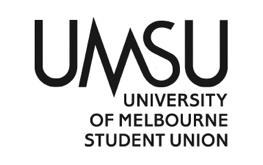   University of Melbourne Student UnionMeeting of the Disabilities Committee AgendaFriday the 6th October, 2023 at 11:20 AMMeeting 16(23)Location: Disabilities Lounge and ZoomClick here to join via ZoomPassword: Meeting opened at 11:20Procedural MattersElection of ChairMotion 1:  Adam Whitehead to be elected as chair. Moved by Della Johnston Seconded by Morgan Sheather Passed without dissent. Acknowledgement of Indigenous CustodiansAttendanceAdam Whitehead Eleanore Arnold-Moore Morgan Sheather Della Johnston ApologiesAnishaa Jeyakumar Madeleine Salisbury Alice Zhao ProxiesDella Johnston proxy for Madeleine Salisbury Membership Adoption of Agenda Motion 2: That the agenda be adopted as presented. 	Moved by Della Johnston Seconded by Morgan Sheather. Passed without dissent. Confirmation of Previous Minutes	Motion 3: That the minutes be confirmed as a true and accurate record. Moved by Morgan Sheather Seconded by Eleanore Arnold-Moore 	Passed without dissent. Conflicts of Interest DeclarationMatters Arising from the MinutesCorrespondence Office Bearer ReportsMotions on Notice7.1 Motion 4: To reimburse Adam Whitehead $132.90 from Collective line for the expenditure of purchasing food for the Mid-Semester Break collective. Moved by Della Johnston Seconded by Morgan SheatherPassed without dissent. 7.2 Motion 5: To reimburse Adam Whitehead $62.16 from collective line for the expenditure of purchasing food for the Week 10 collective. Moved by Eleanore Arnold-Moore Seconded by Morgan Sheather Passed without dissent. Other Business (Motions without Notice)Next MeetingTo be confirmed Close	Closed meeting at 11:30 